Diocesi di Conversano-Monopoli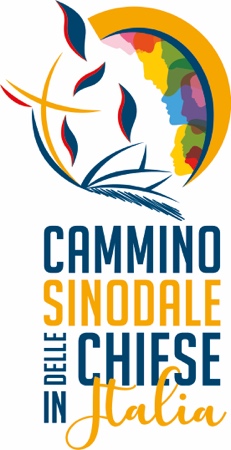 Coordinamento PastoraleSCHEMA PER LA RESTITUZIONE DELLA FASE SAPIENZIALECPP DELLA PARROCCHIA…………………………………………………………………….. Questo schema funge da griglia indicativa per la restituzione del discernimento operato nel Consiglio Pastorale Parrocchiale nei mesi febbraio-maggio 2024. Questa scheda con le proposte scaturite dal discernimento sarà inviata alla propria zona pastorale (vicario e/o segretario/a del Consiglio Pastorale Zonale) e al coordinamento diocesano: ascoltosinodale@gmail.com oppure pierpaolopacello@gmail.com Ogni Consiglio Pastorale è chiamato a vivere i tre passaggi del discernimento: riprendere l’ascolto, approfondire e proporre, a partire dalla domanda guida che ha scelto il nostro Vescovo: Come diventare nei prossimi anni parrocchie più missionarie nel nostro territorio? (vedi Orientamenti per la fase sapienziale e profetica del Cammino Sinodale della Diocesi di Conversano-Monopoli)Quali domande sono state poste al discernimento del CPP?Esplicitare a quali domande (a partire dalla domanda guida diocesana) si è scelto di prestare attenzione nel discernimento parrocchialeCome è stato condotto il discernimento nel CPP? In sintesi, presentare in che modo è stato portato avanti l’ascolto e l’approfondimento e come si è raggiunto il consenso sulle proposte.Su quali proposte è emerso un consenso?Descrivere su quali proposte e possibili scelte è emerso il consenso nel CPP. Si possono esplicitare queste proposte secondo il livello: cosa il CPP propone per il futuro della nostra parrocchia? Cosa per il lavoro zonale? Quali scelte diocesane sono suggerite?